Planning and Development Committee Minutes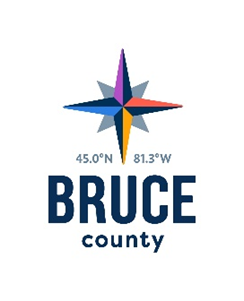 November 15, 20189:35 a.m.Council Chambers, Bruce County Administration CentreWalkerton, OntarioPresent:		Warden Paul EaglesonCouncillors Mike Smith (Chair), Robert Buckle, Anne Eadie, David Inglis, Janice Jackson and Milt McIverAlternate Councillor Wilf GambleStaff:		Marianne Nero, Acting Chief Administrative Officer		Darlene Batte, Deputy Clerk		John Ghent, Planner		Cathy McGirr, Museum Director		Mark Paoli, Senior Planner		Jill Roote, Manager of Economic Development		Bruce Stickney, Manager of Land Use Planning		Kara Van Myall, Director of Planning and DevelopmentRegrets:		Councillor Mitch Twolan, Kelley Coulter, Chief Administrative OfficerPecuniary InterestThere were no declarations of pecuniary interest.Public MeetingBruce County Official Plan amendment 235-18.01 Shorthorst FarmThe Chair opened the Public Meeting and indicated that a presentation would be made by the Staff Planner. He further indicated that after the presentation, any members of the public could speak in favor of or in opposition to the presentation.Moved by Councillor David InglisSeconded by Councillor Robert BuckleThat the Bruce County Official Plan Amendment BCOPA 235 be approved and the necessary By-law be forwarded to County Council for adoption.CarriedDelegationsMake Grey Bruce HomeMs. May Ip, Project Coordinator for Making Grey Bruce Home Project made a presentation to the Committee explaining that it is a project to develop, test and implement a model for increasing the capacity of rural regions without formal coordinated settlement and support services to support the social and economic integration of current and anticipated refugees and vulnerable newcomers.  Led by United Way Bruce Grey, in partnership with Grey Bruce Welcoming Communities this project has the support of municipal, social service, sponsorship and community organizations across the region of Grey Bruce.Mr. Matt Meade, Corporate Research Analyst joined the meeting at 9:45 a.m.Mr. John Ghent and Mr. Mark Paoli withdrew from the Chambers at 10:00 a.m.Deloitte – Bruce Centre of Excellence – BusinessMr. Daryl Stock, Senior Consultant, accompanied by Mr. Kevin Himel, Consultant, Strategy & Operations, Deloitte presented the Bruce Centre of Excellence Business Plan.Action ItemsBruce Centre of Excellence Business PlanMoved by Councillor Anne EadieSeconded by Warden Paul EaglesonThat the “Bruce Centre of Excellence Business Plan” be adopted as Bruce County’s position for integration of a Skilled Workforce Secretariat and Energy Business Incubator into the Ontario Nuclear Innovation Institute.CarriedMr. Jack Van Dorp joined the meeting at 10:40 a.m.Mr. Matt Meade withdrew from the Chambers at 10:45 a.m.Onward Community Partners ProgramMoved by Councillor Milt McIverSeconded by Councillor Robert BuckleThat Bruce County enter into a partnership with Ryerson University to deliver the Onward Community Partners Program; and,That the Director of Planning and Development be authorized to sign the Memorandum of Understanding with Ryerson University.CarriedOntario Tourism Innovation LabMoved by Councillor David InglisSeconded by Councillor Anne EadieThat Bruce County enter into a partnership to establish a pilot expansion of the Ontario Tourism Innovation Lab (OTIL) and its “Spark” Mentorships and Grants Program in collaboration with community partners; and,That the Director of Planning and Development be authorized to sign the Memorandum of Understanding with the Ontario Tourism Innovation Lab.CarriedCityworks Project BudgetMoved by Councillor Milt McIverSeconded by Warden Paul EaglesonThat the request to authorize $43,229 towards the 2019 Cityworks Project expenses be approved as a carryover from the 2018 budget.CarriedManpreet Kaur Sangha, Economic Development Officer – Business and Mr. Mark Paoli, Senior Planner joined the meeting at 11:07 a.m.Land Use Planning Official Plan and Legal ReserveMoved by Councillor Anne EadieSeconded by Alternate Councillor Wilf GambleThat the creation of a Reserve Account for both the Official Plan and Legal lines of the Land Use Planning budget as outlined in the report dated November 15, 2018, be supported; and,That unspent monies from 2018 be carried forward into 2019. CarriedInformation ItemsThe following reports were received for information:Land Use Planning TransformationMark Paoli withdrew from the Chambers at 11:23 a.m.Bill 34 – Repeal of Green Energy Act, 2009Rural Newcomer Integration Research UpdateEconomic Development 2019 Marketing PlanFree, Prior and Informed Consent Conference SummarySummer Company 2018 Program Wrap-UpBusiness Retention Expansion Project Results PresentationAct on RecommendationsMoved by Councillor Anne EadieSeconded by Councillor Robert BuckleThat in accordance with the Procedure By-law, staff be authorized and directed to give effect to the actions of the Planning and Development Committee in respect of all resolutions passed during the November 15, 2018 meeting.CarriedNext MeetingThe next meeting of the Planning and Development Committee will take place on Thursday, December 20, 2018, in the Council Chambers, County of Bruce Administration Centre, Walkerton, Ontario.AdjournmentMoved by Warden Paul EaglesonSeconded by Councillor Milt McIverThat the meeting of the Planning and Development Committee adjourn at 11:50 a.m.CarriedCouncillor Mike Smith, ChairPlanning and Development Committee